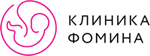 АНКЕТА для оценки качества условий оказания услуг медицинскими организациями в амбулаторных условияхhttp://anketa.rosminzdrav.ru/staticogvjustank/41/1Портал Госуслуги  http://www.gosuslugi.ru.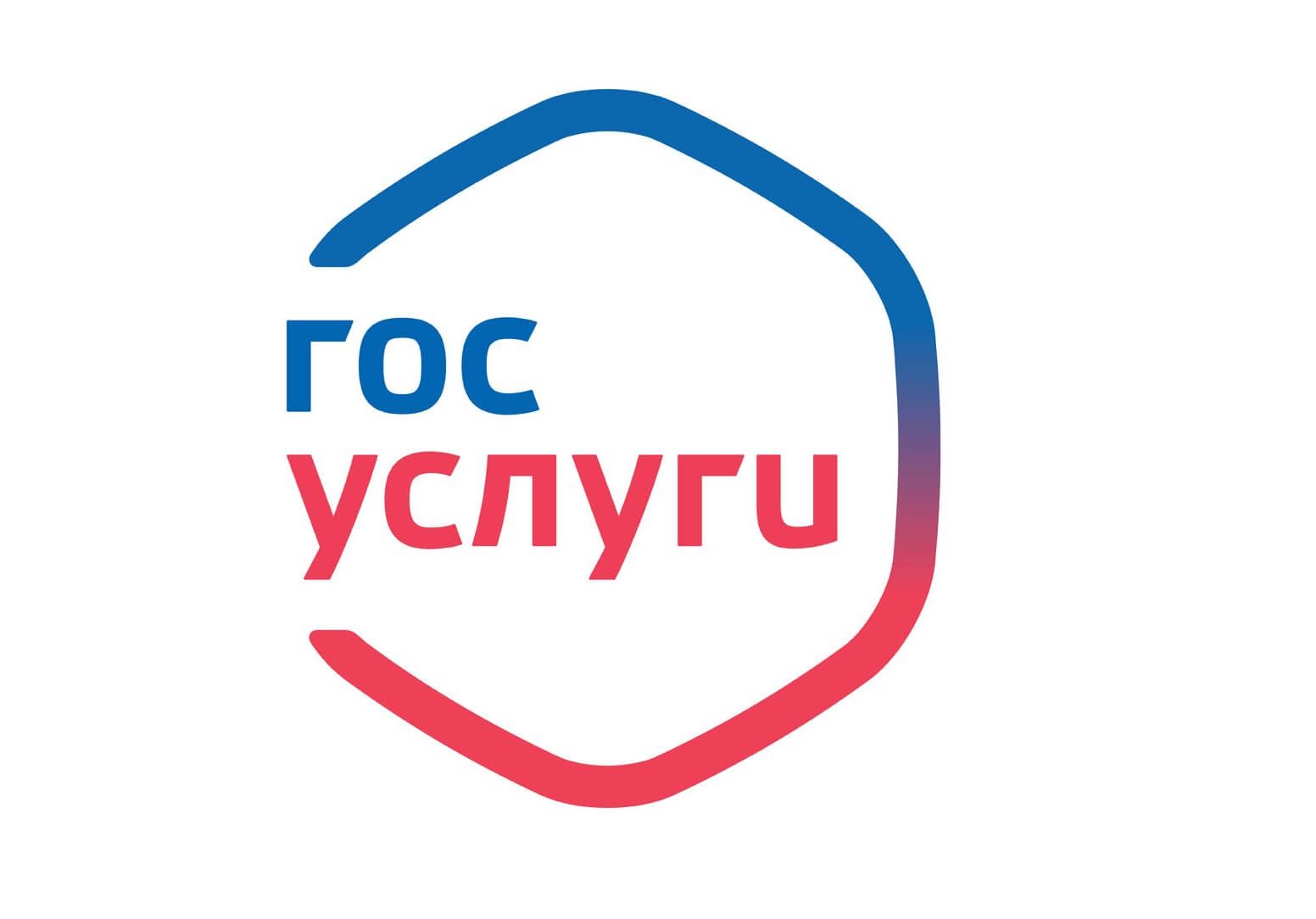 